ПОСТАНОВЛЕНИЕ                                                                      JОП О внесении изменений в постановление  администрация Теленгит-Сортогойского сельского поселения от  27.10.2017 г № 39 «Об утверждении Положения об установлении системы оплаты труда работников органа  местного самоуправления МО «Теленгит-Сортогойское сельское поселение» и работников муниципальных учреждений   МО «Теленгит-Сортогойское сельское поселение»      В целях индексации заработной платы работников  органа  местного самоуправления МО «Теленгит-Сортогойское сельское поселение», оплаты труда которых осуществляется в соответствии с новыми системами оплаты труда, и работников муниципальных учреждений МО «Теленгит-Сортогойское сельское поселение, с 01 января 2021 года на 3 процента и  совершенствования системы оплаты их труда,  администрация МО «Теленгит-Сортогойское сельское поселение  постановляет:1.Внести  следующие изменение и дополнение  в постановление № 39 от 27.10. 2017 года «Об утверждении Положения об установлении системы оплаты труда работников органа  местного самоуправления МО «Теленгит-Сортогойское сельское поселение» и работников муниципальных учреждений    МО «Теленгит-Сортогойское сельское поселение»:В Приложении № 4 абзац 1 пункта 8 изложить в следующей редакции: «Размеры окладов (должностных окладов) работников, занимающих должности служащих, устанавливаются на основе отнесения занимаемых ими должностей к соответствующим профессиональным квалификационным группам должностей служащих в соответствии с Приложением № 1 или на основе квалификационных уровней профессиональных стандартов в зависимости от выполняемых ими трудовых функций в соответствии с Приложением № 3». Пункт 8 дополнить абзацем 3 следующего содержания:             «Размеры окладов (должностных окладов) устанавливаются работникам, занимающих должности служащих, на основе требований к профессиональной подготовке и уровню квалификации, которые необходимы для осуществления соответствующей профессиональной подготовки, а также с учетом сложности и объема выполняемой работы, с учетом Единого квалификационного справочника должностей руководителей, специалистов и служащих, Квалификационного справочника должностей руководителей, специалистов и других служащих или профессиональных стандартов». Абзац 1 пункта 16 изложить в следующей редакции:                           «16. Размеры окладов работников, осуществляющих профессиональную деятельность по профессиям рабочих (далее также – рабочие), устанавливаются в зависимости от присвоенных им квалификационных разрядов в соответствии с Едиными тарифно-квалификационным справочником работ и профессий рабочих (далее также – ЕТКС) или на основе квалификационных уровней  профессиональных стандартов в зависимости от выполняемых ими трудовых функций  соответствии с   Приложением №2, Приложением №3».2. Настоящее Постановление вступает в силу с момента его  опубликованияГлава Теленгит-Сортогойскогосельского поселения                                                                Тадыев С.Б.Утвержден постановлением администрацииМО «Теленгит-Сортогойское сельское поселение»№2 от 20.01.2021г.Приложение N 1к Условиямоплаты труда работников органа местного самоуправления                                                                        МО «Теленгит-Сортогойское сельское поселение»Размеры окладов (должностных окладов)работников, занимающих должности служащих, и рекомендуемые  размеры повышающих коэффициентов к окладам (должностным окладам) по занимаемым должностямПриложение N 2к Условиямоплаты труда работников органов местного самоуправления МО «Теленгит-Сортогойское сельское поселение»Размеры окладов работников,  осуществляющих профессиональную деятельность по профессиям рабочихПриложение N 3к Условиямоплаты труда работниковорганов местного самоуправленияМО Теленгит-Сортогойское сельское поселениеРазмеры окладов (должностных окладов) работников, занимающих должности служащих на основе квалификационных уровней профессиональных стандартов в зависимости от выполняемых ими трудовых функцийРЕСПУБЛИКА АЛТАЙ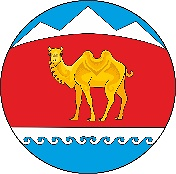  МУНИЦИПАЛЬНОГО ОБРАЗОВАНИЯ«ТЕЛЕНГИТ-СОРТОГОЙСКОЕ СЕЛЬСКОЕ ПОСЕЛЕНИЕ»АДМИНИСТРАЦИЯЦентральная ул. 2., с. Теленгит-Сортогой, 649780 тел. (38842)24-3-17; факс 24-3-17; telengitsp@mail.ru АЛТАЙ РЕСПУБЛИКА МУНИЦИПАЛ ТÖЗÖМÖ «ТЕЛЕНГИТ-СОРТОГОЙ JУРТ» JЕЕЗЕЗИНИН АДМИНИСТРАЦИЯЗЫЦентральная, 2; Теленгит-Сортогой j. 649780 тел.(38842)24-3-17; факс 24-3-17 telengitsp@mail.ru  от 20 января 2021года № 2с. Теленгит-СортогойПКГ« Общеотраслевые должности  служащих первого  уровня»ПКГ« Общеотраслевые должности  служащих первого  уровня»ПКГ« Общеотраслевые должности  служащих первого  уровня»Квалификационные уровниРазмер оклада  Размер  повышающего коэффициента к окладу (должностному окладу) по занимаемым  должностям11 квалификационный уровень3198до 0,0222 квалификационный уровень3198 до   0,05ПКГ« Общеотраслевые должности  служащих второго  уровняПКГ« Общеотраслевые должности  служащих второго  уровняПКГ« Общеотраслевые должности  служащих второго  уровняПКГ« Общеотраслевые должности  служащих второго  уровня11 квалификационный уровень4132до 0,0322 квалификационный уровень4132от 0,03 до 0,0933 квалификационный уровень4132от 0,09 до 0,2044 квалификационный уровень4132от 0,20 до 0,3055 квалификационный уровень4132от 0,30 до 0,43ПКГ« Общеотраслевые должности  служащих третьего  уровня, ПКГ« Общеотраслевые должности  служащих третьего  уровня, ПКГ« Общеотраслевые должности  служащих третьего  уровня, ПКГ« Общеотраслевые должности  служащих третьего  уровня, 11 квалификационный уровень4989до 0,0322 квалификационный уровень4989 от 0,03 до 0,1033 квалификационный уровень4989 от 0,10до 0,2144 квалификационный уровень4989 от 0,21 до 0,3255 квалификационный уровень4989от 0,32 до 0,45ПКГ« Общеотраслевые должности  служащих четвертого  уровняПКГ« Общеотраслевые должности  служащих четвертого  уровняПКГ« Общеотраслевые должности  служащих четвертого  уровняПКГ« Общеотраслевые должности  служащих четвертого  уровня11 квалификационный уровень 7249 до 0,0222 квалификационный уровень 7249 от 0,02  до 0,06Перечень профессийРазмер оклада, рублейПрофессии рабочих с 1 квалификационным разрядом3223Профессии рабочих с 2 квалификационным разрядом3274Профессии рабочих с 3 квалификационным разрядом3664Профессии рабочих с 4 квалификационным разрядом4132Профессии рабочих с 5 квалификационным разрядом4334Профессии рабочих с 6 квалификационным разрядом4545Профессии рабочих с 7 квалификационным разрядом4771Профессии рабочих с 8 квалификационным разрядом5005№ п/п № п/п Наименование профессионального стандарта (ПС)Наименование профессионального стандарта (ПС)Уровни квалификацииРазмер оклада (должностного оклада) (рублей)11ПС «Специалист по работе с молодежью»,  утвержден приказом Министерства труда и социальной защиты Российской Федерации от 12 февраля 2020 года № 59нПС «Специалист по работе с молодежью»,  утвержден приказом Министерства труда и социальной защиты Российской Федерации от 12 февраля 2020 года № 59н5555011ПС «Специалист по работе с молодежью»,  утвержден приказом Министерства труда и социальной защиты Российской Федерации от 12 февраля 2020 года № 59нПС «Специалист по работе с молодежью»,  утвержден приказом Министерства труда и социальной защиты Российской Федерации от 12 февраля 2020 года № 59н7626822ПС «Бухгалтер», утвержден приказом Министерства труда и социальной защиты Российской Федерации от 21 февраля 2019 года № 103нПС «Бухгалтер», утвержден приказом Министерства труда и социальной защиты Российской Федерации от 21 февраля 2019 года № 103н5555022ПС «Бухгалтер», утвержден приказом Министерства труда и социальной защиты Российской Федерации от 21 февраля 2019 года № 103нПС «Бухгалтер», утвержден приказом Министерства труда и социальной защиты Российской Федерации от 21 февраля 2019 года № 103н6599422ПС «Бухгалтер», утвержден приказом Министерства труда и социальной защиты Российской Федерации от 21 февраля 2019 года № 103нПС «Бухгалтер», утвержден приказом Министерства труда и социальной защиты Российской Федерации от 21 февраля 2019 года № 103н7626822ПС «Бухгалтер», утвержден приказом Министерства труда и социальной защиты Российской Федерации от 21 февраля 2019 года № 103нПС «Бухгалтер», утвержден приказом Министерства труда и социальной защиты Российской Федерации от 21 февраля 2019 года № 103н867853ПС «Работник по эксплуатации оборудования, работающего под избыточным давлением, котлов и трубопроводов пара»,
утвержден  приказом Министерства труда и социальной защиты РФ от 24 декабря 2015 г. N 1129н ПС «Работник по эксплуатации оборудования, работающего под избыточным давлением, котлов и трубопроводов пара»,
утвержден  приказом Министерства труда и социальной защиты РФ от 24 декабря 2015 г. N 1129н 334131